Publicado en Zaragoza el 09/02/2023 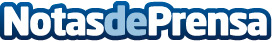 Expomaquinaria presenta su catálogo 2023Expomaquinaria empresa líder en ventas por internet de equipamiento y maquinaria para hostelería e industria alimentaria, presenta las novedades de su catálogo 2023Datos de contacto:Juan Pedro Ruesca Ubidewww.expomaquinaria.es661717201Nota de prensa publicada en: https://www.notasdeprensa.es/expomaquinaria-presenta-su-catalogo-2023_1 Categorias: Gastronomía E-Commerce Restauración Consumo http://www.notasdeprensa.es